Главным  редакторам  «Волжская Новь», «Мой поселок»Сайт администрации  Волжского района	Главам городских и сельских поселений(для размещения  на сайте  и СМИ)ИНФОРМАЦИЯ  «Прокуратура Волжского района Самарской области обязала собственника провести рекультивацию земельных участков»Прокуратурой Волжского района Самарской области проведена проверка в сфере соблюдения требований земельного законодательства Российской Федерации.Постановлением главы администрации муниципального района Волжский Самарской области от 16.08.2013 Б. предоставлен земельный участок в собственность бесплатно из земель сельскохозяйственного назначения, для животноводства площадью 50 000,00 кв.м., расположенный по адресу: Самарская область Волжский район, 1 350м к северу от п.Рамушки. Данный земельный участок был преобразован, в результате чего образованы 4 земельных участка.Установлен факт несанкционированной добычи песка в пределах территории земельных участков, принадлежащего Б., вследствие чего на земельных участках образовался карьер.Согласно ст. 13 Земельного кодекса РФ в целях охраны земель собственники земельных участков, землепользователи, землевладельцы и арендаторы земельных участков обязаны проводить мероприятия по рекультивации нарушенных земель, восстановлению плодородия почв, своевременному вовлечению земель в оборот; сохранению плодородия почв и их использованию при проведении работ, связанных с нарушением земель.По результатам проверки прокурором района направлен иск об обязании собственника земельных участков разработать проект рекультивации и провести рекультивацию земельных участков согласно разработанного проекта.Решением Железнодорожного районного суда г.Самары от 15.03.2016 заявленные требования прокуратуры района удовлетворены в полном объеме.Старший помощник прокурора района                              Л.А.Софронова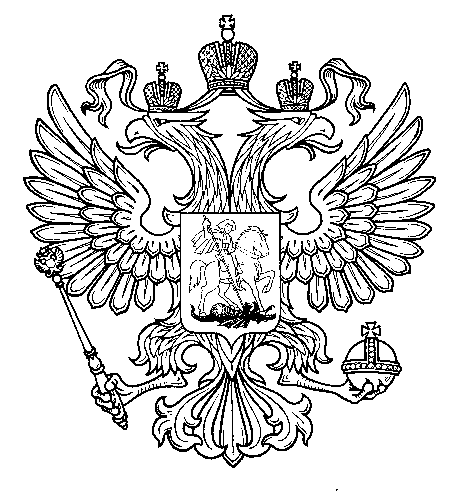 ПрокуратураРоссийской  ФедерацииПрокуратура Самарской областиП Р О К У Р А Т У Р АВолжского районаул. Мечникова, д. 54а, Самара, 4430308 (846) 339-74-25 (27)27.10.2016 № ________________________